Межгосударственный стандарт ГОСТ 19771-93
"Уголки стальные гнутые равнополочные. Сортамент"
(введен в действие постановлением Госстандарта РФ от 2 июня 1997 г. N 206)Roll-formed steel equal leg angles. DimensionsВзамен ГОСТ 19771-74Дата введения 1 января 1998 г.1 Настоящий стандарт распространяется на стальные гнутые равнополочные уголки, изготовляемые на профилегибочных агрегатах из холоднокатаного и горячекатаного листового проката из стали углеродистой обыкновенного качества, качественной конструкционной и низколегированной.2 По точности профилирования уголки изготовляют:А - высокой точности;Б - повышенной;В - обычной.3 Поперечное сечение уголков должно соответствовать указанному на рисунке.Обозначения к рисунку и таблицам 1 и 2: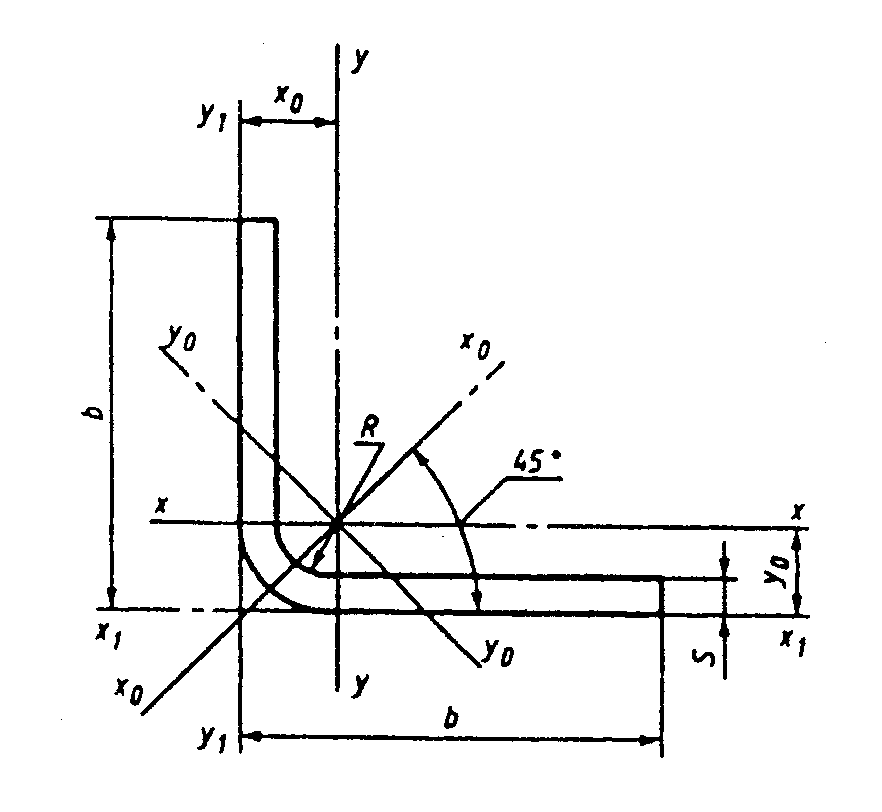             b - ширина полки;            S - толщина полки;            R - радиус кривизны;            I - момент инерции;            i - радиус инерции;     x_0, y_0 - расстояние  от центра тяжести до  наружных  поверхностей                полок;    b - S - Rn = ───────── - отношение расчетного свеса полки к толщине полки;        S            F - площадь поперечного сечения."Поперечное сечение уголков"4 Размеры, площадь поперечного сечения, справочные величины для осей и масса 1 м уголков должны соответствовать: для уголков из углеродистой кипящей и полуспокойной стали обыкновенного качества, качественной стали с временным сопротивлением разрыву не более 460 Н/мм2 (47 кгс/мм2) - указанным в таблице 1; для уголков из углеродистой полуспокойной и спокойной стали обыкновенного качества, углеродистой качественной стали с временным сопротивлением разрыву более 460 Н/мм2 (47 кгс/мм2) - указанным в таблице 2.Таблица 1┌───┬─────┬──────┬──────┬─────┬────────────────────────────────────────────────────────────────┬───────┐│ b │S    │R,    │  n   │ F,  │              Справочные значения величин для осей              │Масса 1││   │     │  не  │      │ см2 ├────────────────┬───────────────┬──────────────┬────────────────┤ м, кг ││   │     │более │      │     │    х - х х     │   х_0 - х_0   │  у_0 - у_0   │  х_1 - х_1 х   │       ││   │     │      │      │     │   х (у - у)    │               │              │ х (у_1 - у_1)  │       │├───┴─────┴──────┤      │     ├─────────┬──────┼────────┬──────┼──────┬───────┼───────┬────────┤       ││       мм       │      │     │   I_x   │ i_x  │ I_x_0, │i_x_0,│I_y_0,│i_y_0, │ I_x_1 │  x_0   │       ││                │      │     │ (I_y),  │(i_y),│ см(4)  │  см  │см(4) │  см   │(I_y_1)│ (y_0), │       ││                │      │     │  см(4)  │  см  │        │      │      │       │, см(4)│   см   │       │├───┬─────┬──────┼──────┼─────┼─────────┼──────┼────────┼──────┼──────┼───────┼───────┼────────┼───────┤│36 │  3  │  4   │ 9,7  │2,00 │  2,51   │ 1,12 │  4,11  │ 1,43 │ 0,91 │ 0,68  │ 4,70  │  1,04  │ 1,57  │├───┼─────┼──────┼──────┼─────┼─────────┼──────┼────────┼──────┼──────┼───────┼───────┼────────┼───────┤│40 │ 2,5 │  3   │ 13,1 │1,89 │  2,98   │ 1,25 │  4,84  │ 1,60 │ 1,19 │ 0,77  │ 5,34  │  1,12  │ 1,48  │├───┼─────┼──────┼──────┼─────┼─────────┼──────┼────────┼──────┼──────┼───────┼───────┼────────┼───────┤│   │  3  │  4   │ 11,0 │2,24 │  3,50   │ 1,25 │  5,71  │ 1,60 │ 1,29 │ 0,76  │ 6,43  │  1,14  │ 1,76  │├───┼─────┼──────┼──────┼─────┼─────────┼──────┼────────┼──────┼──────┼──────┬┴───────┼────────┼──────┬┘│50 │  3  │  4   │ 14,3 │2,84 │  7,02   │ 1,57 │ 11,42  │ 2,00 │ 2,63 │ 0,96 │ 12,54  │  1,39  │ 2,23 │├───┼─────┼──────┼──────┼─────┼─────────┼──────┼────────┼──────┼──────┼──────┼────────┼────────┼──────┤│   │  4  │  6   │ 10,0 │3,70 │  8,94   │ 1,55 │ 14,70  │ 1,99 │ 3,20 │ 0,93 │ 16,70  │  1,45  │ 2,90 │├───┼─────┼──────┼──────┼─────┼─────────┼──────┼────────┼──────┼──────┼──────┼────────┼────────┼──────┤│60 │  3  │  4   │ 17,7 │3,44 │  12,36  │ 1,89 │ 20,03  │ 2,41 │ 4,69 │ 1,17 │ 21,65  │  1,64  │ 2,70 │├───┼─────┼──────┼──────┼─────┼─────────┼──────┼────────┼──────┼──────┼──────┼────────┼────────┼──────┤│   │  4  │  6   │ 12,5 │4,50 │  15,96  │ 1,88 │ 26,06  │ 2,40 │ 5,88 │ 1,14 │ 28,92  │  1,70  │ 3,53 │├───┼─────┼──────┼──────┼─────┼─────────┼──────┼────────┼──────┼──────┼──────┼────────┼────────┼──────┤│70 │  4  │  6   │ 15,0 │5,30 │  25,79  │ 2,20 │ 41,95  │ 2,81 │ 9,62 │ 1,35 │ 45,88  │  1,95  │ 4,16 │├───┼─────┼──────┼──────┼─────┼─────────┼──────┼────────┼──────┼──────┼──────┼────────┼────────┼──────┤│80 │  3  │  4   │ 24,3 │4,64 │  29,96  │ 2,54 │ 48,39  │ 3,23 │11,52 │ 1,58 │ 51,27  │  2,14  │ 3,64 │├───┼─────┼──────┼──────┼─────┼─────────┼──────┼────────┼──────┼──────┼──────┼────────┼────────┼──────┤│   │  4  │  6   │ 17,5 │6,10 │  39,00  │ 2,53 │ 63,31  │ 3,22 │14,70 │ 1,55 │ 68,43  │  2,20  │ 4,79 │├───┼─────┼──────┼──────┼─────┼─────────┼──────┼────────┼──────┼──────┼──────┼────────┼────────┼──────┤│   │  5  │  7   │ 13,6 │7,55 │  47,70  │ 2,51 │ 77,64  │ 3,20 │17,76 │ 1,53 │ 85,65  │  2,24  │ 5,92 │├───┼─────┼──────┼──────┼─────┼─────────┼──────┼────────┼──────┼──────┼──────┼────────┼────────┼──────┤│   │  6  │  9   │ 10,8 │18,93│  55,50  │ 2,49 │ 91,03  │ 3,19 │20,00 │ 1,50 │ 102,60 │  2,30  │ 7,01 │├───┼─────┼──────┼──────┼─────┼─────────┼──────┼────────┼──────┼──────┼──────┼────────┼────────┼──────┤│   │  7  │  9   │ 9,1  │10,33│  63,90  │ 2,49 │ 104,61 │ 3,18 │23,19 │ 1,50 │ ^20,33 │  2,34  │ 8,11 │├───┼─────┼──────┼──────┼─────┼─────────┼──────┼────────┼──────┼──────┼──────┼────────┼────────┼──────┤│100│  4  │  6   │ 22,5 │7,70 │  77,58  │ 3,17 │ 125,54 │ 4,04 │29,63 │ 1,96 │ 133,54 │  2,69  │ 6,05 │├───┼─────┼──────┼──────┼─────┼─────────┼──────┼────────┼──────┼──────┼──────┼────────┼────────┼──────┤│   │  5  │  7   │ 17,6 │9,55 │  95,31  │ 3,16 │ 154,60 │ 4,02 │36,06 │ 1,94 │ 167,07 │  2,74  │ 7,49 │├───┼─────┼──────┼──────┼─────┼─────────┼──────┼────────┼──────┼──────┼──────┼────────┼────────┼──────┤│   │  6  │  9   │ 14,2 │11,33│ 112,19  │ 3,15 │ 182,66 │ 4,01 │41,72 │ 1,92 │ 200,70 │  2,79  │ 8,89 │├───┼─────┼──────┼──────┼─────┼─────────┼──────┼────────┼──────┼──────┼──────┼────────┼────────┼──────┤│   │  7  │  9   │ 12,0 │13,13│ 124,16  │ 3,08 │ 205,69 │ 3,96 │42,62 │ 1,30 │ 229,74 │  2,83  │10,31 │├───┼─────┼──────┼──────┼─────┼─────────┼──────┼────────┼──────┼──────┼──────┼────────┼────────┼──────┤│120│  5  │  7   │ 21,6 │11,55│ 167,19  │ 3,80 │ 270,48 │ 4,84 │63,91 │ 2,35 │ 288,49 │  3,24  │ 9,06 │├───┼─────┼──────┼──────┼─────┼─────────┼──────┼────────┼──────┼──────┼──────┼────────┼────────┼──────┤│   │  6  │  9   │ 17,5 │13,78│ 197,46  │ 3,79 │ 320,48 │ 4,83 │74,44 │ 2,33 │ 346,44 │  3,29  │10,78 │└───┴─────┴──────┴──────┴─────┴─────────┴──────┴────────┴──────┴──────┴──────┴────────┴────────┴──────┘Таблица 2┌───┬─────┬──────┬──────┬─────┬─────────────────────────────────────────────────────────────────┬──────┐│ b │S    │R,    │  n   │ F,  │              Справочные значения величин для осей               │Масса ││   │     │  не  │      │ см2 ├────────────────┬───────────────┬──────────────┬─────────────────┤ 1 м, ││   │     │более │      │     │    х - х х     │   х_0 - х_0   │  у_0 - у_0   │   х_1 - х_1 х   │  кг  ││   │     │      │      │     │   х (у - у)    │               │              │  х (у_1 - у_1)  │      │├───┴─────┴──────┤      │     ├─────────┬──────┼────────┬──────┼──────┬───────┼────────┬────────┤      ││       мм       │      │     │   I_x   │ i_x  │ I_x_0, │i_x_0,│I_y_0,│i_y_0, │ I_x_1  │  x_0   │      ││                │      │     │ (I_y),  │(i_y),│ см(4)  │  см  │см(4) │  см   │(I_y_1),│ (y_0), │      ││                │      │     │  см(4)  │  см  │        │      │      │       │ см(4)  │   см   │      │├───┬─────┬──────┼──────┼─────┼─────────┼──────┼────────┼──────┼──────┴┬──────┼────────┼────────┼──────┤│55 │ 3,0 │  7   │ 15,0 │3,10 │  9,01   │ 1,70 │ 15,01  │ 2,20 │ 3,02  │ 0,99 │ 16,36  │  1,54  │ 2,43 │├───┼─────┼──────┼──────┼─────┼─────────┼──────┼────────┼──────┼───────┼──────┼────────┼────────┼──────┤│60 │ 3,0 │  7   │ 16,7 │3,40 │  12,25  │ 1,90 │ 20,02  │ 2,43 │ 4,47  │ 1,15 │ 21,66  │  1,66  │ 2,67 │├───┼─────┼──────┼──────┼─────┼─────────┼──────┼────────┼──────┼───────┼──────┼────────┼────────┼──────┤│70 │ 4,0 │  10  │ 14,0 │5,34 │  25,51  │ 2,22 │ 41,93  │ 2,83 │ 9,09  │ 1,32 │ 45,89  │  1,97  │ 4,10 │├───┼─────┼──────┼──────┼─────┼─────────┼──────┼────────┼──────┼───────┼──────┼────────┼────────┼──────┤│80 │ 4,0 │  10  │ 16,5 │6,03 │  38,65  │ 2,63 │ 63,28  │ 3,24 │ 14,01 │ 1,52 │ 68,45  │  2,22  │ 4,74 │├───┼─────┼──────┼──────┼─────┼─────────┼──────┼────────┼──────┼───────┼──────┼────────┼────────┼──────┤│80 │ 5,0 │  10  │ 13,0 │7,48 │  47,36  │ 2,51 │ 77,61  │ 3,22 │ 17,10 │ 1,51 │ 85,67  │  2,26  │ 5,87 │├───┼─────┼──────┼──────┼─────┼─────────┼──────┼────────┼──────┼───────┼──────┼────────┼────────┼──────┤│100│ 4,0 │  10  │ 21,5 │7,63 │  77,05  │ 3,18 │ 125,51 │ 4,05 │ 28,59 │ 1,93 │ 133,56 │  2,72  │ 6,00 │├───┼─────┼──────┼──────┼─────┼─────────┼──────┼────────┼──────┼───────┼──────┼────────┼────────┼──────┤│   │ 5,0 │  10  │ 17,0 │9,48 │  94,80  │ 3,16 │ 154,53 │ 4,04 │ 35,07 │ 1,92 │ 167,09 │  2,76  │ 7,44 │├───┼─────┼──────┼──────┼─────┼─────────┼──────┼────────┼──────┼───────┼──────┼────────┼────────┼──────┤│   │ 6,0 │  14  │ 13,3 │11,20│ 111,10  │ 3,15 │ 182,57 │ 4,04 │ 39,69 │ 1,88 │ 200,76 │  2,83  │ 8,79 │├───┼─────┼──────┼──────┼─────┼─────────┼──────┼────────┼──────┼───────┼──────┼────────┼────────┼──────┤│120│ 5,0 │  10  │ 21,0 │11,20│ 222,00  │ 3,95 │ 362,00 │ 5,05 │ 80,90 │ 2,39 │ 39,10  │  3,45  │11,10 │├───┼─────┼──────┼──────┼─────┼─────────┼──────┼────────┼──────┼───────┼──────┼────────┼────────┼──────┤│160│ 4,0 │  10  │ 36,5 │12,43│ 325,24  │ 5,11 │ 525,96 │ 6,50 │124,51 │ 3,16 │ 546,49 │  4,22  │ 9,76 │└───┴─────┴──────┴──────┴─────┴─────────┴──────┴────────┴──────┴───────┴──────┴────────┴────────┴──────┘Примечания к таблицам 1 и 21 Площадь поперечного сечения и справочные значения величин вычислены по номинальным размерам. Плотность стали 7,85 г/см3.2 Радиусы кривизны контролируют при расточке валков и обеспечивают технологией изготовления.3 По согласованию изготовителя и потребителя уголки из углеродистой кипящей стали изготовляют с радиусами кривизны в соответствии с таблицей 2.5 Предельные отклонения по ширине полок не должны превышать указанных в таблице 3.6 Предельные отклонения угла 90° не должны превышать:+-1°30' - для уголков с шириной полки до 80 мм;+-1° - для уголков с шириной полки свыше 80 мм.7 Уголки изготовляют длиной от 3 до 12 м:- мерной длины;- мерной длины с немерной в количестве не более 7% массы партии;Таблица 3┌────────────────────┬──────────────────────────────────────────────────┐│    Ширина полки    │            Предельные отклонения, мм             ││                    ├──────────────────────────────────────────────────┤│                    │             Точность профилирования              ││                    ├─────────────────────────┬────────────┬───────────┤│                    │   высокая по толщине    │ повышенная │  обычная  ││                    ├────────────┬────────────┤            │           ││                    │   до 2,5   │  св. 2,5   │            │           │├────────────────────┼────────────┼────────────┼────────────┼───────────┤│      До   50 включ.│   +-0,75   │   + 1,00   │   + 1,25   │  +-1,50   ││                    │            │            │            │           ││Св. 50    "  100 "  │   +-1,00   │   + 1,25   │   +-1,50   │   +2,00   ││                    │            │            │            │           ││  "  100  "  150 "  │   +-1,25   │   +-1,50   │   +-2,00   │  +-2,50   ││                    │            │            │            │           ││  "  150            │   + 1,50   │   +-1,75   │   +-2,50   │  +-3,00   │└────────────────────┴────────────┴────────────┴────────────┴───────────┘- кратной мерной длины;- кратной мерной длины с немерной в количестве не более 7% массы партии;- немерной длины.8 Предельные отклонения по длине уголков мерной и кратной мерной длины не должны превышать указанных в таблице 4.Таблица 4┌──────────────────────┬────────────────────────────────────────────────┐│Длина L, м            │           Предельные отклонения, мм            ││                      ├────────────────────────────────────────────────┤│                      │                Точность порезки                ││                      ├────────────────────────┬───────────────────────┤│                      │        высокая         │        обычная        │├──────────────────────┼────────────────────────┼───────────────────────┤│        До 6 включ.   │          +30           │          +40          │├──────────────────────┼────────────────────────┼───────────────────────┤│Св. 6   "  7   "      │          +40           │          +80          │├──────────────────────┼────────────────────────┼───────────────────────┤│ "  7                 │    +[(40 + 5)L - 7]    │          +80          │└──────────────────────┴────────────────────────┴───────────────────────┘9 Скручивание уголков вокруг продольной оси не должно превышать значения произведения 1° на длину уголка в метрах, но не более 10°.10 Кривизна уголков не должна превышать 0,1% длины.11 Волнистость полок уголков не должна превышать 2 мм на 1 м.12 Определение размеров поперечного сечения, а также скручивания, кривизны, отклонения угла 90° и волнистости полок уголков производят на расстоянии от торцов, не менее:- высокой точности - 100 мм;- повышенной точности - 150 мм;- обычной точности - 300 мм.